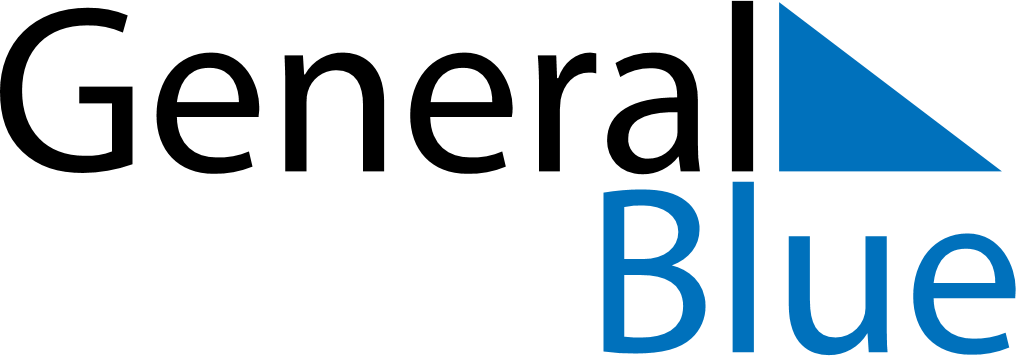 October 2028October 2028October 2028MalawiMalawiMONTUEWEDTHUFRISATSUN123456789101112131415Mother’s Day16171819202122Mother’s Day (substitute day)232425262728293031